Hledá se majitel malého hladkosrstého jezevčíka, stáří cca 8 let. Kulhá na pravou zadní nohu, jinak je v dobré kondici, veselý a přátelský k lidem i psům.Nalezen byl v Medlovicích v pátek 2. června 2023. V současné době je v ZAHRADĚ NA ROZCESTÍ  v Medlovicích.Máte-li nějaké informace o možném majiteli, volejte prosím 737 268 511, p. Bednářová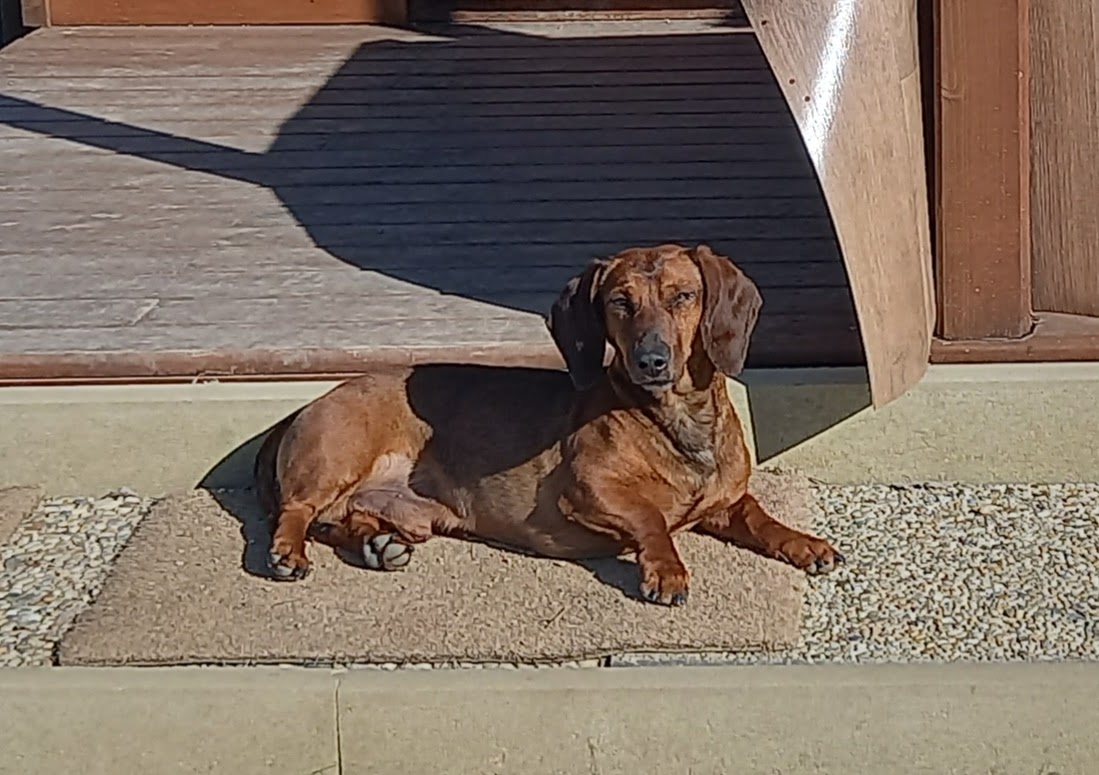 